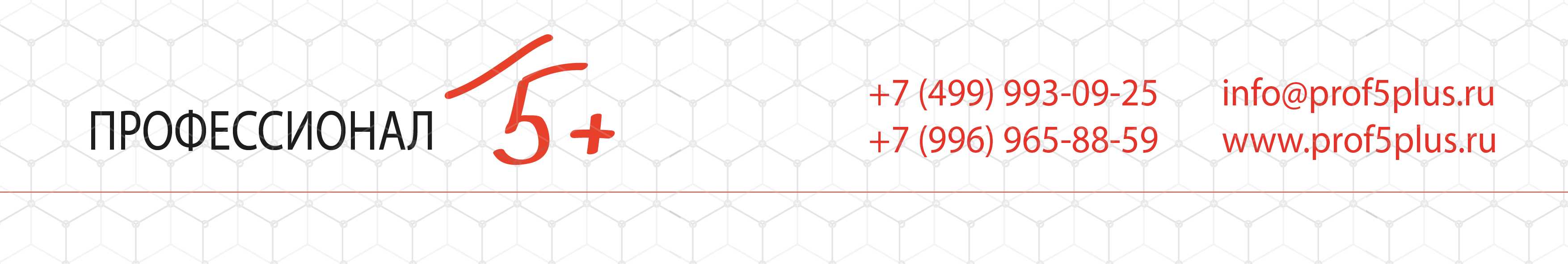 Регистрационный бланк на участие в КонференцииКОНФЕРЕНЦИЯ АККРЕДИТОВАНА  КООРДИНАЦИОННЫМ СОВЕТОМ НМОДополнительные пакеты участникам Конференции                                                                                                     Интересующие Вас дополнительные пакеты отметьте ()Презентации экспертов;Фотографии с мероприятия;Видеоматериалы конференции.Заполненный регистрационный бланк необходимо направить в Организационный комитет.Координатору проекта Татьяне АлександровнеТел: 8 (499) 993-09-25, Моб.: 8 (996) 965-88-59, e-mail: info@prof5plus.ruhttps://www.prof5plus.ru/zdravoohranenie-moscow Наименование организацииФамилия Имя Отчество руководителяФамилия Имя Отчество участникаДолжность участникаКонтактные данные (рабочий, мобильный номер, почта)Фактический адресЮридический адресИНН / КПП и ОГРНБанковские реквизиты (название банка, р/с, л/с, БИК)Срок оплаты: по регламенту три банковских дняДополнительная информация   отметьте свой заказ                                                                                                                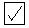 СТАНДАРТКОМФОРТРегистрационный взнос++Аккредитация участникаИменной бейдж участника;Свидетельство о прохождение обучения++Кофе-брейк 18.11.2019++ПроживаниеРазмещение в одноместном номере категории Бизнес(3 суток с 14:00 17.11.19 по 12:00 20.11.19)-+Питание Обед 18.11.2019-+Выездной деньпосещение медицинской организацийтрансфер отель - медицинская организация - отель++Итоговые материалы-+Стоимость:12 000 руб.24 500 руб.Пакет «Итоговые материалы Конференции» 4 500 рублей